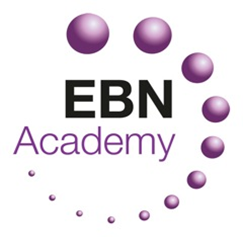 Curriculum Policy EBN TrustContentsEBN Vision								Page 3Curriculum Intent							Page 3Implementation							Page 3Impact of our Curriculum						Page 4Curriculum Content							Page 4Enrichment Activities							Page 5Monitoring and Review						Page 5…………………………………………………………………………………………………..EBN VisionThe EBN Trust is committed to creating Alternative Provision Free Schools and associated services that support mainstream schools in meeting the needs of vulnerable young people who are at risk of underachievement. Through collaborative working vulnerable young people will be given the opportunity to fulfil their academic potential, develop their social and interpersonal skills and have clear post 16 pathways which allow them to follow their aspirations.This Policy is an overarching Policy for the EBN Trust and applies to EBN 1 and 2. Individual curriculum content for EBN 1 and EBN 2 is detailed in section 5 of this policy.Curriculum Intent At EBN Academy, we believe that every student is entitled to experience a broad and balanced curriculum that ensures all statutory requirements are met whilst equipping students with the knowledge and skills to be successful. We intend that our curriculum is: challenging for all core knowledge rich coherent and well sequenced cross curricular worthwhile relevant to our students’ next steps We intend that our wider curriculum: provides opportunities for deep learning promotes wider inter cultural understanding promotes our students’ mental and physical wellbeing enables our students to become happy and successful members of society Through our curriculum intent we aim to develop students who: have high expectations know more commit learning to long term memory are resilient, successful lifelong learners have high aspirations for their future ImplementationThere will be a strong emphasis on developing students’ skills to enable them to become better learners. In recognition of the diversity of standards in literacy and numeracy of our students on entry, skills essential for them all to access the full secondary curriculum, we will adopt strategies and interventions to accelerate learning. The Academy will therefore provide:outstanding teaching, support and guidance  an environment in which students of all academic abilities are able to develop the skills and attitudes which will facilitate lifelong learning and sustained personal developmentthe provision of an increasing range of academic and vocational courses, to sustain motivation and raise achievementa curriculum which promotes the transference of key life skills across subject disciplines; which allows those students with poor literacy or numeracy skills on transition to ‘catch-up,’ while at the same time extending the more able by increasing the level of challengecurriculum information to parents so they can participate in their child’s educationImpact of our curriculum: The delivery of a broad and balance curriculum will help EBN Academy ensure that:students achieve well including SEND students and those from disadvantaged backgrounds students are ‘school leaver ready’ students enjoy coming to school students feel safe and are aware of at risk behaviour students have high levels of attendance and engagement students will leave with age appropriate reading skills students are knowledgeable about the wider world Curriculum ContentThe principles set out in the policy apply across the EBN Academies, however the curriculum content for each Academy differs. The curriculum content for each Academy is reviewed annually and is based on changes to national guidelines, and consultation with students, parents, staff and commissioning schools. This is done to ensure that students have access to as many accredited qualifications as possible, have as much curriculum continuity as possible and have access to range of vocational and personal development opportunities. Curriculum content - EBN1Curriculum content – EBN2Enrichment ActivitiesAll pupils in year 10 and 11 have the option to engage in a vocational course at college for 1 morning a week – courses are offered in the following areasConstruction/Motor Vehicle/ Food/P.E/Public ServicesWe also seek to provide the opportunity for pupils to engage in other activities to enhance their life experiences. Examples of this are sporting activities/events, music, art, engagement with the fire service, external trips and visitors to site such as theatre companies and Zoolab.Monitoring and Review This policy and the EBN Academy curriculum content is reviewed on annual basisCreated ByL ThomasGovernors ApprovedYes 26.6.20Version No1Date of Next Review June 2021Year 9Year 10Year 11All pupils studyEnglishMathsScienceHistoryGeographyR.EP.ECitizenship/RSECreative StudiesAll pupils studyEnglish LanguageEnglish LiteratureMathsScienceR.ECitizenship/RSEOptionsHistory or GeographyLeisure & Tourism or BarberingAll pupils studyEnglish LanguageEnglish LiteratureMathsScienceGeographyR.ECitizenship/RSEOptionsHistory or BarberingYear 9Year 10Year 11All pupils studyEnglishMathsScienceGeographyR.EMediaP.ECitizenship/RSEAll pupils studyEnglish LanguageEnglish LiteratureMathsScienceGeographyR.ECitizenship/RSEP.EOptionsPublic Services/MediaHair and BeautyAll pupils studyEnglish LanguageEnglish LiteratureMathsScienceGeographyR.ECitizenship/RSEOptionsPublic Services/Media/P.E/StatisticsHair and Beauty